PUBLIC CEMETERY BURIAL REQUEST						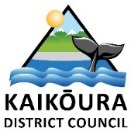 Email: admin@kaikoura.govt.nz	Phone: 03 319 5026	Post: PO Box 6, Kaikoura, 7300PUBLIC CEMETERY BURIAL REQUEST						Email: admin@kaikoura.govt.nz	Phone: 03 319 5026	Post: PO Box 6, Kaikoura, 7300Deceased Details:Deceased Details:Deceased Details:Deceased Details:Deceased Details:Deceased Details:Surname:Surname:Surname:Surname:Surname:Surname:First Names:First Names:First Names:First Names:First Names:First Names:Last Known Address:Last Known Address:Last Known Address:Last Known Address:Last Known Address:Last Known Address:Date of Death:Place of Death:Place of Death:Age:Age:Date of Birth:Place of Birth: Place of Birth: Sex:Sex:Occupation:Occupation:RSA / Service Personal Information:RSA / Service Personal Information:RSA / Service Personal Information:RSA / Service Personal Information:RSA / Service Personal Information:RSA / Service Personal Information:Service No:Rank:Rank:Field of Ops:Field of Ops:Years of Service:Next of Kin Details:Next of Kin Details:Next of Kin Details:Next of Kin Details:Next of Kin Details:Next of Kin Details:Surname: Surname: Surname: First Names:First Names:First Names:Address: Address: Address: Address: Address: Address: Phone:Mobile:Mobile:Email:Email:Relationship:Signature:Signature:Signature:Signature:Signature:Signature:Interment Information:Interment Information:Interment Information:Interment Information:Interment Information:Interment Information:Compartment:Row:Row:Plot:Plot:Officiant:Day:Date:Date:Time:Time:Depth: Single / DoubleAshes / CoffinAshes / CoffinAshes / CoffinFamily Attending: Yes / NoFamily Attending: Yes / NoFamily Attending: Yes / NoShape:Handles:Handles:Length:Length:Width (Inc Handles): Funeral Director Details:Funeral Director Details:Funeral Director Details:Funeral Director Details:Funeral Director Details:Funeral Director Details:Funeral Director (Name) Attending:Funeral Director (Name) Attending:Funeral Director (Name) Attending:Funeral Director (Name) Attending:Funeral Director (Name) Attending:Funeral Director (Name) Attending:Funeral Company:Funeral Company:Funeral Company:Funeral Company:Funeral Company:Funeral Company:Invoice to be sent to:Invoice to be sent to:Invoice to be sent to:Invoice to be sent to:Invoice to be sent to:Invoice to be sent to:Council Use Only:Council Use Only:Council Use Only:Council Use Only:Council Use Only:Council Use Only:Plot: $Interment: $Interment: $Other Fees: $Other Fees: $Total: $PO #:Invoice #:Invoice #:Recording Officer:Recording Officer:Date: FEES AND CHARGES – all charges include GSTFEES AND CHARGES – all charges include GSTFEES AND CHARGES – all charges include GSTPlot / Reserve Fee    ⃝ Lawn    ⃝ Ashes    ⃝ RSA$1,350.00$600.00FreePreparation of Plot (includes extra depth)Child under 15    ⃝ Lawn    ⃝ Ashes    ⃝ Lawn$1650.00$600.00$990.00Weekend or Stat Holiday Burial (additional Fee)Weekend or Stat Holiday Burial (additional Fee)$350.00Total (includes GST)Total (includes GST)$